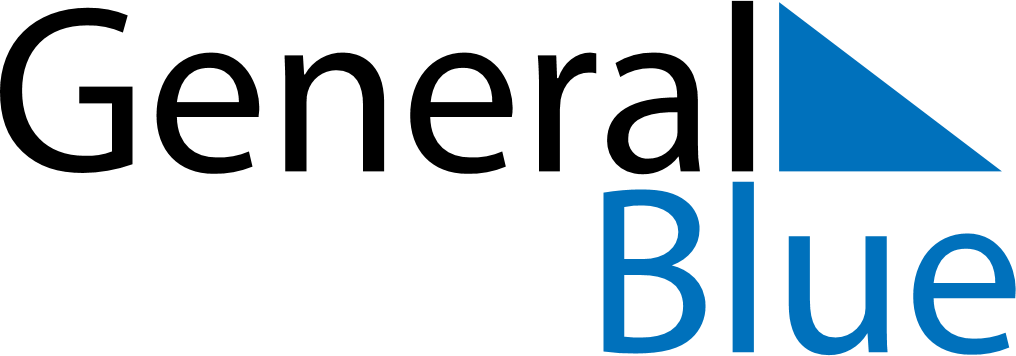 December 2021December 2021December 2021December 2021KenyaKenyaKenyaSundayMondayTuesdayWednesdayThursdayFridayFridaySaturday12334567891010111213141516171718Jamhuri DayJamhuri Day (substitute day)1920212223242425Christmas Day26272829303131Boxing DayBoxing Day (substitute day)